FEE STRUCTURE FOR SWEETWATER BEACH SHELTER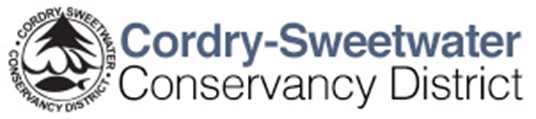 WHAT:Security Deposit ($400) required to rent shelter, returned to Freeholder after post-event inspection by Beach Attendant Rental will be by the hour$25 per hour between 11am-5pm$50 per hour between 5pm-11pmNew rental agreement with improved rules and expectationsWHY:A security deposit was determined to be necessary due to the excessive messes, disrespect, and disregard for current rules that has increased in the past several years. This amount was decided on to not only cover damage costs, but to be substantive enough to increase the likelihood of users to adhere to the agreement.Per hour rentals is an excellent way to increase the availability of the shelter to other Freeholders. Too often in the past the shelter was reserved “all-day” with the users only using the shelter for a couple hours. With a per hour rental rate, Freeholders will be more inclined to only rent the shelter for the actual hours used. The rates were calculated to cover the costs of a beach attendant, incidentals, and supplies. The evening rate is to pay for increased security that is generally needed during evening events.The new rental agreement lays out several new rules that aim to increase the enjoyment of Sweetwater Beach for all Freeholders. It also defines explicit rules and expectations for those renting the shelter. This is extremely important for all Freeholders regardless of whether you rent it or not. In this litigious society, making sure those renting CSCD assets follow the rules helps protect the District which in turn protects all Freeholders.After researching other similar facilities, the Sweetwater Beach Shelter proposed fees are still amongst the least expensive while providing superior value. The 35’x35’ shelter has electricity, plumbed restroom facilities, plenty of parking, and access to one of the nicest beaches in the state for the Freeholder and all their guests. Events will also have a staff member (beach attendant) present for the entire event as well as added security presence.